 BWEA Spirit WearColor Options on all items EXCEPT Denim Adult Shirt – Forest Green or NavyParent Name____________________________  Student Name__________________________Phone Number _________________Teacher/Homeroom and Grade______________________ Signature______________________________________           Grand Total   $______________Cash or Money Orders Only.  All orders must be returned to Cara Campo no later than February 11, 2015Thank you in advance for supporting Bishop Woods Executive Academy!Embroidered with Full LogoEmbroidered with School Name Only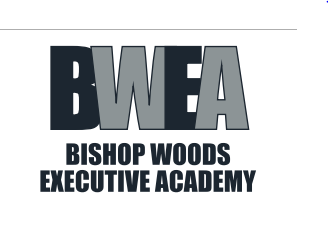 #1:  Short Sleeve PoloAdult:S, M, L, XL - $152X - $17    3X - $18    4X - $19#2:  Denim ShirtAdult:  S, M, L, XL - $252X - $27    3X - $28    4X - $29#3:  Polar Fleece Jacket#3A:  Adult:  S, M, L, XL - $252X - $27     3X - $28     4X - $29#3B:  Youth:All sizes - $24S (6-8), M (10-12), L( 14-16)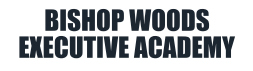 #4:  Short Sleeve Polo#4A:  Adult:S, M, L, XL - $152X - $17    3X - $18    4X - $19#4B:  Youth:All sizes - $132-4, 6-8, 10-12, 14-16, 18-20Item #Color (Green or Navy)SizeQuantityPrice/each $Total $